Załącznik do uchwały nr ……….……………Zarządu Województwa Mazowieckiego z dnia …………..………………………….. 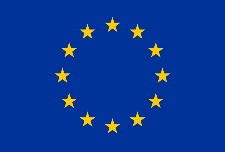 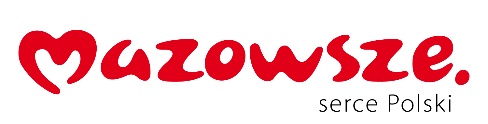 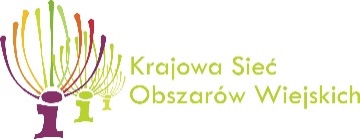 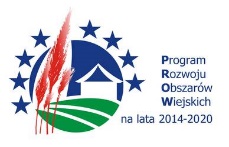 „Europejski Fundusz Rolny na rzecz Rozwoju Obszarów Wiejskich: Europa inwestująca w obszary wiejskie”Konkurs współfinansowany ze środków Unii Europejskiej w ramach Krajowej Sieci Obszarów Wiejskich 
Programu Rozwoju Obszarów Wiejskich na lata 2014–2020	Instytucja Zarządzająca Programem Rozwoju Obszarów Wiejskich na lata 2014-2020 - Minister Rolnictwa i Rozwoju WsiKonkurs realizowany jest w ramach projektu „Działalność KSOW PROW 2014-2020 – 2021 rok” REGULAMINkonkursu „Najaktywniejsza Liderka Wiejska w województwie mazowieckim”
pod patronatem Marszałka Województwa MazowieckiegoEDYCJA 2021§ 1.Niniejszy regulamin określa zasady, organizację i trybu rozstrzygnięcia konkursu 
pn. „Najaktywniejsza Liderka Wiejska w województwie mazowieckim”, zwanego dalej „Konkursem”. Konkurs jest organizowany w celu rozbudzenia aktywności społecznej w województwie mazowieckim, a w szczególności pogłębienia wiedzy o różnych formach działania na rzecz zrównoważonego rozwoju obszarów wiejskich.§ 2.Organizatorem Konkursu jest Województwo Mazowieckie.Patronat nad Konkursem obejmuje Marszałek Województwa Mazowieckiego. § 3.Konkurs jest adresowany do liderek społeczności wiejskiej (działaczek kół gospodyń wiejskich, organizacji pozarządowych, lokalnych grup działania etc.).Warunkiem koniecznym do udziału w Konkursie jest fakt zamieszkania i działalności na terenie województwa mazowieckiego. Wymagane jest, by zgłaszana działalność była udokumentowana w postaci kronik, sprawozdań, relacji w mediach. Formularze zgłoszeniowe wraz z dodatkowymi dokumentami należy wysłać przez operatora pocztowego w rozumieniu ustawy z dnia 23 listopada 2012 r. - Prawo pocztowe (Dz. U. z 2020 r. poz. 1041 i 2320) lub pocztą elektroniczną albo dostarczać osobiście w terminie do dnia 28 maja 2021 r. (decyduje data wpływu do Kancelarii Ogólnej Urzędu Marszałkowskiego Województwa Mazowieckiego w Warszawie) na adres:Urząd Marszałkowski Województwa Mazowieckiego w WarszawieDepartament Rolnictwa i Rozwoju Obszarów Wiejskichul. Skoczylasa 4, 03–469 Warszawaz dopiskiem na kopercie lub tytułem maila „Najaktywniejsza liderka wiejska”a w przypadku wysyłki elektronicznej na adres ksow@mazovia.pl. § 4.Do Konkursu zgłaszana może być działalność związana zakresem tematycznym z rozwojem obszarów wiejskich w województwie mazowieckim, a w szczególności z: wykorzystaniem środków unijnych na rozwój obszarów wiejskich w tym promocji najlepszych praktyk w zakresie realizacji projektów realizowanych w ramach tych środków;wykorzystaniem innowacyjnych technologii mających wpływ na rozwój obszarów wiejskich;turystyką na obszarach wiejskich;wykorzystaniem dóbr kultury w celu rozwoju obszarów wiejskich;rozwojem rolnictwa ekologicznego oraz podnoszeniem jakości żywności;organizacją spółdzielczości oraz grup producenckich na obszarach wiejskich;aktywizacją społeczności lokalnych.§ 5.Warunki uczestnictwa w Konkursie to:1)  przesłanie w terminie, o którym mowa w § 3 ust. 4:formularza zgłoszeniowego, stanowiącego załącznik do regulaminu, zawierającego zgody na publikację wyników z podaniem danych na stronach www.mazovia.pl oraz mazowieckie.ksow.pl,
i w innych nośnikach medialnych z oświadczeniem dotyczącym danych osobowych;oświadczenia dotyczącego danych osobowych,przynajmniej 2 rekomendacji (organizacji pozarządowych, lokalnych grup działania, samorządów);udział w prezentacji indywidualnej wraz z testem wiedzy ogólnej o Mazowszu, PROW 2007-2013 i 2014-2020 oraz KSOW.W Konkursie nie mogą brać udziału pracownicy Urzędu Marszałkowskiego Województwa Mazowieckiego w Warszawie, ich rodziny oraz członkowie Komisji Konkursowej oraz Laureatki Konkursu (I, II i III miejsca) z lat ubiegłych. § 6.Rozstrzygnięcia Konkursu dokona Komisja Konkursowa. Marszałek Województwa Mazowieckiego, w drodze zarządzenia, określi imienny skład oraz tryb pracy Komisji Konkursowej oraz wskaże jej przewodniczącego.§ 7.Komisja Konkursowa dokona oceny nadesłanych zgłoszeń w dwóch etapach:1) oceny formularzy zgłoszeniowych,2) oceny prezentacji indywidualnej wraz z testem wiedzy ogólnej o Mazowszu, PROW 2007-2013 i 2014-2020 oraz KSOWoraz przyzna nagrody w terminie do dnia 30 września 2021 r. Ocena, o której mowa w ust. 1 pkt 2, może zostać przeprowadzona przy pomocy środków zdalnego komunikowania się. O zdalnym trybie oceny decyduje przewodniczący Komisji Konkursowej.Lista nagrodzonych zostanie umieszczona na stronie internetowej www.mazovia.pl oraz mazowieckie.ksow.pl i w innych nośnikach medialnych. Laureaci Konkursu zostaną również poinformowani o otrzymaniu nagrody pisemnie na adres podany w zgłoszeniu konkursowym.Zakończenie Konkursu nastąpi w terminie do dnia 20 grudnia 2021 r. Laureaci Konkursu zostaną powiadomieni pisemnie o miejscu i terminie uroczystości jego zakończenia. Nagrody rzeczowe zostaną przekazane w terminie do 20 grudnia 2021 r.W przypadku odwołania uroczystości, o której mowa w ust. 4, z powodu stanu zagrożenia epidemicznego lub stanu epidemii – Laureaci Konkursu zostaną o tym pisemnie powiadomieni.Decyzja Komisji Konkursowej co do oceny zgłoszeń oraz przyznania nagród jest ostateczna i nie podlega zaskarżeniu. W przypadku otrzymania przez organizatorów, Komisję Konkursową lub któregokolwiek z członków Komisji Konkursowej informacji, po lub przed przyznaniem przez Komisję Konkursową nagrody wskazanej w niniejszym regulaminie, iż w jakikolwiek inny sposób zostało naruszone prawo lub postanowienia niniejszego regulaminu, organizatorowi przysługuje prawo do: wstrzymania się z przekazaniem lub realizacją nagrody do czasu wyjaśnienia wątpliwości; odmowy przekazania lub realizacji nagrody przez danego uczestnika konkursu i przekazania jej na rzecz innego uczestnika; podjęcia decyzji o nie przyznawaniu nagrody w konkursie; w przypadku nagród już przyznanych - odebrania przyznanej nagrody.Nagrody nie podlegają wymianie na jakikolwiek ekwiwalent.W przypadku odwołania uroczystości lub, gdy Laureat Konkursu nie będzie mógł w niej uczestniczyć, nagrody rzeczowe będą do odebrania w Departamencie Rolnictwa i Rozwoju Obszarów Wiejskich Urzędu Marszałkowskiego Województwa Mazowieckiego w terminie do dnia 20 grudnia 2021 roku. W przypadku nieodebrania nagrody w terminie określonym w ust. 8 Laureat Konkursu traci prawo do przyznanej nagrody.§ 8.Pula nagród w Konkursie wynosi maksymalnie 30.000 zł brutto: I stopień – nagroda do 7500 zł netto (w tym nagroda rzeczowa do 750 zł oraz nagroda finansowa stanowiąca przelew dla wskazanej jednostki/organizacji); II stopień – nagroda do 5000 zł netto (w tym nagroda rzeczowa do 750 zł oraz nagroda finansowa stanowiąca przelew dla wskazanej jednostki/organizacji);III stopień – nagroda do 2500 zł netto (w tym nagroda rzeczowa do 750 zł oraz nagroda finansowa stanowiąca przelew dla wskazanej jednostki/organizacji);Wyróżnienia – nagrody rzeczowe do 750 zł netto. Komisja Konkursowa może dokonać innego podziału nagród oraz rozszerzyć ich skalę do V stopni. Wszystkie uczestniczki Konkursu otrzymują pamiątkowe gadżety promujące Program Rozwoju Obszarów Wiejskich i Krajową Sieć Obszarów Wiejskich. § 9.Organizator zastrzega sobie prawo zmiany postanowień niniejszego regulaminu w przypadku zmian przepisów prawnych lub innych istotnych zdarzeń mających wpływ na zorganizowanie Konkursu. W sprawach nieuregulowanych niniejszym regulaminem decyduje organizator Konkursu.